Register of Business Interests – Members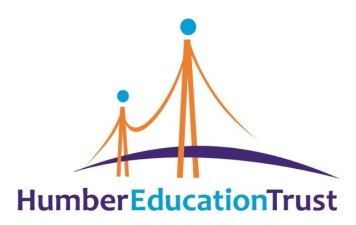 Any queries regarding this register should be issued to the Clerk, Mr D Beilsten by emailing david.beilsten@hullcc.gov.uk or telephone 613024Register of Business Interests – TrusteesAny queries regarding this register should be issued to the Clerk, Mr D Beilsten by emailing david.beilsten@hullcc.gov.uk or telephone 613024NameRoleDate appointedNature of InterestPersonal InterestsGovernor/Trustee at additional school/academyGraeme BrookMember and Chair of Trust Board 1/9/17NoneNoneNoneJan CampbellMember23/9/19NoneNoneNoneSarah Des ForgesMember23/9/19NoneNoneNoneGerard GibbonsMember29/9/20NoneNoneNoneLeah HiderResigned 20/09/21Member1/9/17LDV Training Ltd – Director / Sole shareholderMember of Employment Lawyer AssociationNoneNoneNameRoleDate appointedNature of InterestPersonal InterestsGovernor/Trustee at additional school/academyJohn Gavin BarleyTrusteeChair of Finance and Resources Committee1/9/17 General Manager - Hull Esteem Consortium LEP  Ltd - Construction, Facilities and Estates ManagementPFI provision and Contract administration on Tweendykes School through Hull Esteem Consortium LEP Ltd and associated ProjectsContract delivery associated with Broadacre School.NoneNoneGraeme BrookTrusteeChair of Trust Board, Chair of Curriculum and Standards Committee1/9/17NoneNoneNonePaul BrownTrusteeChair of Audit Committee1/9/17Justice of the Peace (Magistrate)C Kirby, daughter, TA at Maybury PSNoneRachel DaviesTrustee2/11/20Headteacher – Oakfield SchoolNoneMarket Weighton SchoolSharon HinchcliffeTrustee26/03/19Ineos Acetyls Limited - HR Business Partner/Senior HR Advisor Partner/Director - Riston HRMembership - Chartered Institute of Personnel and Development (CIPD) NoneNoneKen SaintyTrustee29/9/20Membership of Brighton Marina Neighbourhood Planning ForumNoneNone Rachel WilkesTrusteeCEO1/11/17Employee of the Trust (CEO)R Wilkes, Husband, Company Director at WastewiseN/A Deborah WrapsonTrustee29/9/20Director, HC Sprinz (Farms) LtdTrustee, GS Plaut Charitable Trust LtdNoneNone